u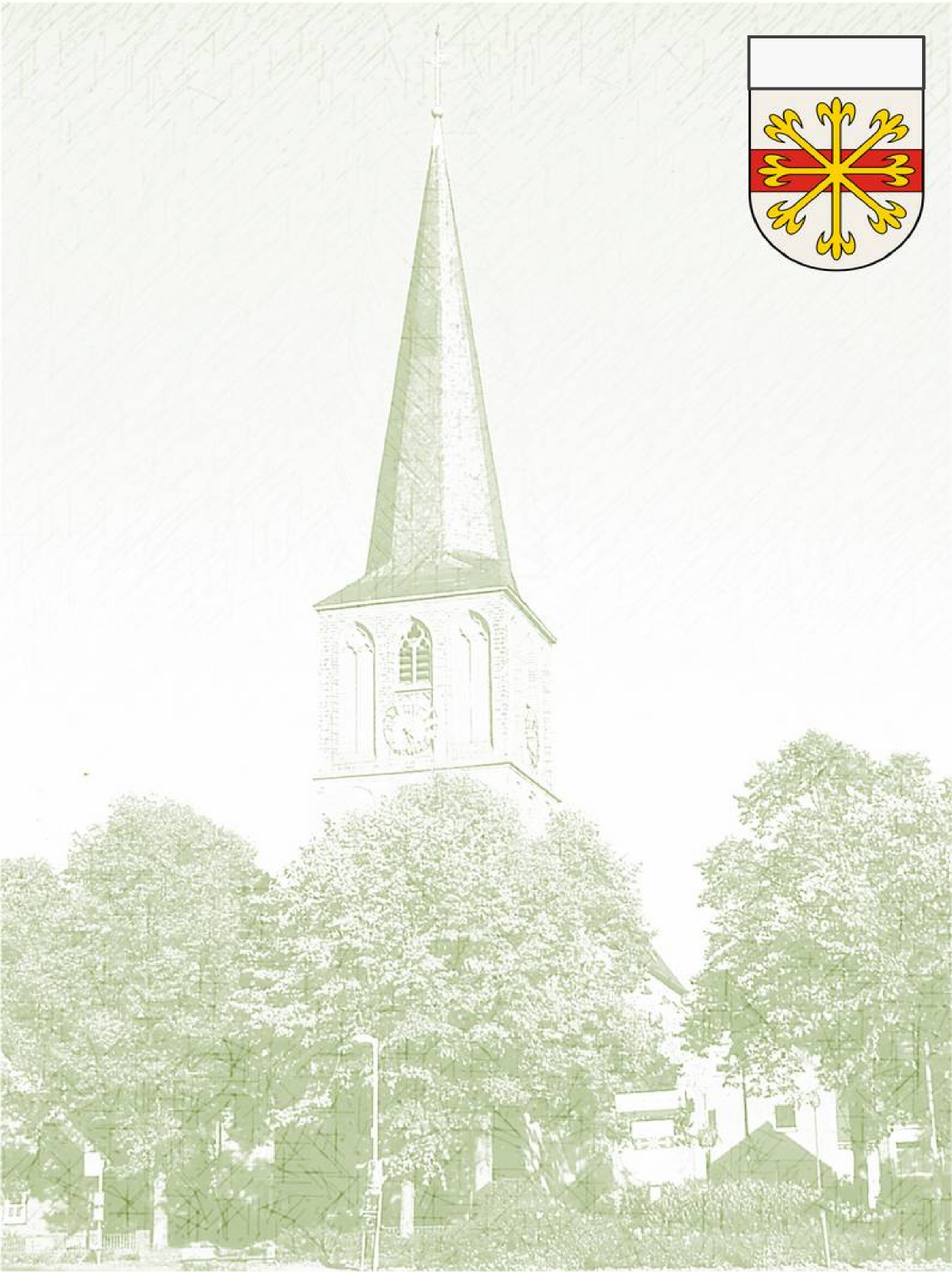 